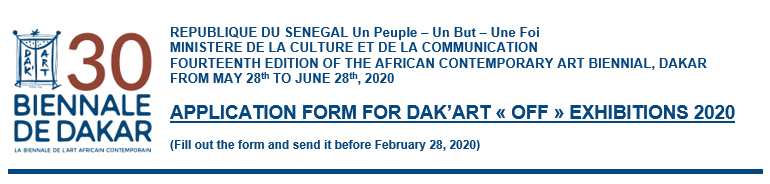      FIRST AND LAST NAME OF THE EVENT PROMOTER (PLEASE REPEAT):FIRST AND LAST NAME OF THE EVENT PROMOTER:PHONE NUMBER: *E-MAIL:LOCATION/VENUE OF EXHIBITION:ADDRESS OF THE VENUE: (enclose an access map)DURATION OF THE EXHIBITION: FROM DD/MM/2020 TO DD/MM/2020)DATE AND TIME OF THE OPENING AND/OR FINISHING: (or «no vernissage»)OPENING HOURS: FROM ... AM/PM TO ... AM/PM GMT TIMECLOSING DAYS:TYPE OF PROJECT:(Multidisciplinary exhibition, design, painting, sculpture, photography, video, mixed media, installation, performance ...):TYPE OF PROJECT:(Multidisciplinary exhibition, design, painting, sculpture, photography, video, mixed media, installation, performance ...):TYPE OF PROJECT:(Multidisciplinary exhibition, design, painting, sculpture, photography, video, mixed media, installation, performance ...):PRESENTATION OF THE PROJECT (5-10 LINES):(Please specify the theme that will be covered in the exhibition)PRESENTATION OF THE PROJECT (5-10 LINES):(Please specify the theme that will be covered in the exhibition)PRESENTATION OF THE PROJECT (5-10 LINES):(Please specify the theme that will be covered in the exhibition)PARTICIPATING ARTISTS :PARTICIPATING ARTISTS :PARTICIPATING ARTISTS :NameLast NameContact1.2.3.4.5.